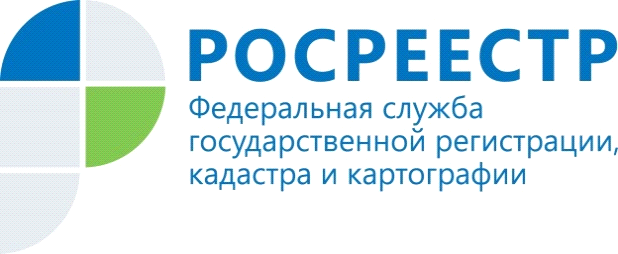 Вопрос-ответ!В связи с вступлением в брак у правообладателя изменилась фамилия. Необходимо ли вносить изменения в реестр недвижимости об изменении фамилии?Внесение сведений в Единый государственный реестр недвижимости (ЕГРН) об изменении фамилии правообладателя объекта недвижимости осуществляется по желанию правообладателя.В случае, если правообладатель желает внести в ЕГРН сведения об изменении его фамилии, то в орган регистрации прав необходимо представить следующие документы:- заявление о внесении изменений в ЕГРН;- соответствующее свидетельство ЗАГС, подтверждающее смену фамилии правообладателя.Вышеуказанные документы необходимо предоставить в орган регистрации прав одним из следующих способов:1) в форме документов на бумажном носителе:- посредством личного обращения в орган регистрации прав (приказом Росреестра от 18.10.2016 № П/0515 полномочиями по приему заявлений о государственном учете и (или) государственной регистрации прав наделено ФГБУ «Федеральная кадастровая палата Росреестра»), к уполномоченному лицу органа регистрации прав при выездном приеме, а также через КГБУ «Многофункциональный центр предоставления государственных и муниципальных услуг (КГБУ МФЦ) и его структурные подразделения (перечень подразделений КГБУ «МФЦ» опубликован на официальном сайте www.24mfc.ru);- посредством почтового отправления с объявленной ценностью при его пересылке, описью вложения и уведомлением о вручении (с учетом требований части 12 статьи 18 Закона №218-ФЗ).2) в форме электронных документов и (или) электронных образов документов, подписанных усиленной квалифицированной электронной подписью:- посредством единого портала государственных и муниципальных услуг (www.gosuslugi.ru)- c использованием единой системы идентификации и аутентификации (официальный сайт Росреестра www.rosreestr.gov.ru ).Дополнительно сообщаем, в случае отчуждения объекта недвижимости правообладателем, сведения о фамилии которого в ЕГРН не изменены, на государственную регистрацию перехода права собственности необходимо будет представить свидетельство ЗАГС, подтверждающее смену фамилии).Ответ подготовила Наталья Ковалева - заместитель начальника отдела регистрации объектов недвижимости жилого назначения, регистрации недвижимости в электронном виде Управления Росреестра по Красноярскому краюКонтакты для СМИ:тел.: (391)2-226-756е-mail: pressa@r24.rosreestr.ru«ВКонтакте» http://vk.com/to24.rosreestr«Instagram»:rosreestr_krsk24